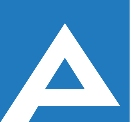 Agenţia Naţională pentru Ocuparea Forţei de MuncăLista candidaţilor admişi la concursul pentru ocuparea funcţiilor publice vacante:Notă: Persoanele care au depus dosarul de concurs prin e-mail se vor prezenta la data de                         08.06.2023, ora 08:45 cu documentele originale pentru a se verifica veridicitatea actelor depuse, sub sancțiunea respingerii dosarului de concurs (mun. Chișinău, str. Vasile Alecsandri, et. 6 bir. 622).Nr. d/oNume, PrenumeComentariiȘef Serviciul Juridic,Agenţia Naţională pentru Ocuparea Forţei de MuncăȘef Serviciul Juridic,Agenţia Naţională pentru Ocuparea Forţei de MuncăProba scrisă va avea loc la data de 08.06.2023, ora 09.00,Agenţia Naţională pentru Ocuparea Forţei de Muncămun. Chișinău, str. Vasile Alecsandri, et. 6 bir. 6051.Marin Alexandru Proba scrisă va avea loc la data de 08.06.2023, ora 09.00,Agenţia Naţională pentru Ocuparea Forţei de Muncămun. Chișinău, str. Vasile Alecsandri, et. 6 bir. 605